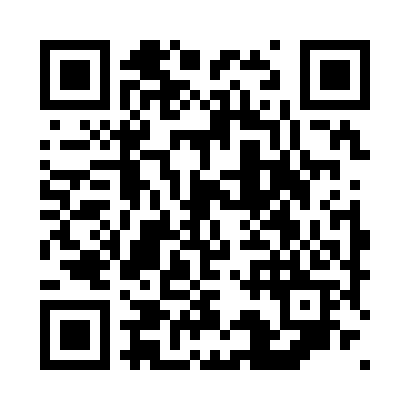 Prayer times for Bukovje, SloveniaMon 1 Apr 2024 - Tue 30 Apr 2024High Latitude Method: Angle Based RulePrayer Calculation Method: Muslim World LeagueAsar Calculation Method: HanafiPrayer times provided by https://www.salahtimes.comDateDayFajrSunriseDhuhrAsrMaghribIsha1Mon4:526:361:015:307:269:042Tue4:506:351:015:317:289:063Wed4:486:331:005:327:299:074Thu4:466:311:005:337:309:095Fri4:436:291:005:347:319:116Sat4:416:2712:595:347:339:127Sun4:396:2512:595:357:349:148Mon4:366:2312:595:367:359:169Tue4:346:2112:595:377:379:1810Wed4:326:1912:585:387:389:1911Thu4:296:1812:585:397:399:2112Fri4:276:1612:585:407:419:2313Sat4:256:1412:585:417:429:2514Sun4:226:1212:575:427:439:2615Mon4:206:1012:575:427:459:2816Tue4:186:0912:575:437:469:3017Wed4:156:0712:575:447:479:3218Thu4:136:0512:565:457:499:3419Fri4:116:0312:565:467:509:3620Sat4:086:0212:565:477:519:3821Sun4:066:0012:565:487:539:3922Mon4:045:5812:565:487:549:4123Tue4:015:5612:555:497:559:4324Wed3:595:5512:555:507:579:4525Thu3:565:5312:555:517:589:4726Fri3:545:5112:555:527:599:4927Sat3:525:5012:555:528:009:5128Sun3:495:4812:555:538:029:5329Mon3:475:4712:555:548:039:5530Tue3:455:4512:545:558:049:57